Journal Article Website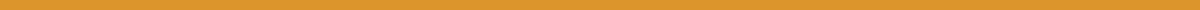 How to Navigate and Use a Journal Article Website EffectivelyNavigating a journal article website can be a vital skill for students, researchers, and professionals alike. These websites are treasure troves of academic research and industry insights, offering a range of articles across various disciplines. Here’s a comprehensive guide on how to use these resources efficiently.Understanding the LayoutJournal article websites typically have a structured layout designed to facilitate easy navigation:Homepage: This page often features the latest or most popular articles, news about the journal, and links to various sections.Search Bar: Located prominently, it allows users to search for articles by keywords, authors, or titles.Categories/Archives: These sections help users find articles based on specific subjects or publication dates.About: This section provides information about the journal’s scope, editorial board, and submission guidelines.Effective SearchingTo find articles that meet your needs, utilize advanced search features:Keywords: Use specific terms related to your research to narrow down results.Filters: Many websites allow you to filter results by date, subject area, author, and more.Boolean Operators: Use operators like “AND”, “OR”, and “NOT” to refine your searches.Accessing ArticlesAccess policies vary by site. Some common methods include:Open Access: These articles are freely available to all users.Subscription-Based: Access requires a personal or institutional subscription.Pay-Per-View: Users can purchase individual articles.Utilizing Tools and FeaturesMost journal article websites offer tools to enhance research efficiency:Citations: Tools to cite articles correctly in various formats.Alerts: Options to receive notifications about new publications in specific areas.Reading Lists: Features that allow you to save and organize articles for later reading.Reading and InterpretingWhen reading articles, focus on key sections to assess their relevance and quality:Abstract: Provides a summary of the article’s purpose, methodology, results, and conclusion.Introduction: Sets up the background and states the research question or hypothesis.Methodology: Details how the research was conducted.Results/Discussion: Presents the findings and discusses their implications.Conclusion: Summarizes the findings and suggests future research directions.Tips for Effective UseStay Organized: Keep track of your searches and results with tools like bibliographic management software.Check References: Use the reference lists of relevant articles to find more related research.Stay Updated: Regularly visit journal websites or subscribe to updates to stay informed about the latest research in your field.By mastering these elements, you can make the most of journal article websites, enhancing your research and keeping abreast of developments in your area of interest. Whether for academic purposes, professional development, or personal interest, these websites are invaluable resources in the digital age.